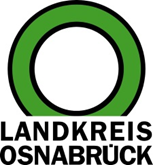 Landkreis Osnabrück	Sprechzeiten:	Der Landkreis im Internet:Am Schölerberg 1	Montag bis Freitag, 8.00 bis 13.00 Uhr.	http://www.lkos.de49082 Osnabrück	Donnerstag auch bis 17.30 Uhr.	Ansonsten nach VereinbarungRoadshow Elektromobilität: Landkreis Osnabrück veranstaltet „e-vents“Osnabrück. Unsere Mobilität verändert sich: Der Landkreis Osnabrück will gut vorbereitet in die Zukunft gehen. Deshalb startet er am 12. Mai  die „Roadshow Elektromobilität“ in Wallenhorst.Die technologischen Fortschritte im Bereich der E-Mobilität sind groß – und werden es auch künftig sein. Damit sich interessierte Bürgerinnen und Bürger über die neuesten Angebote informieren können, organisiert die Klimainitiative des Landkreises in diesem Jahr vier große öffentliche Veranstaltungen. Auftakt ist am 12. Mai in Wallenhorst in der Rathausallee von 11 bis 17 Uhr. Dort werden viele bereits verfügbare E-Fahrzeugmodelle präsentiert. Dazu können sich die Besucherinnen und Besucher über Lademöglichkeiten oder die Nutzung von Photovoltaik informieren.„Elektromobilität soll für die Bürgerinnen und Bürger im wahrsten Sinne des Wortes ‚erfahrbar‘ gemacht werden“, sagt Landrat Michael Lübbersmann. Daher gibt es die Gelegenheit, mit verschiedensten Fahrzeugmodellen sowie Pedelecs und E-Bikes Probefahrten zu machen.  Ein attraktives Rahmenprogramm mit ausgewählten Gastronomieangeboten, Live-Musik und einem abwechslungsreichen Kinderprogramm runden die Veranstaltung ab.Die Veranstaltung umfasst auch einen Bürgerdialog. Hier haben die Besucher die Möglichkeit, sich im Rahmen von kurzen Vorträgen über Elektromobilität und mit Mobilität verbundenen Themen zu informieren und zu diskutieren. Dabei kann es etwa um den BürgerBus in Wallenhorst, sowie weitere Mobilitätsbedarfe auf dem Land, Entstehung neuer Angebote oder den Radverkehr gehen.Abgerundet wird das e-vent durch eine Elektromobilitäts-Rallye mit Aufgaben und Fragen, die die Bürger an den Ständen der Aussteller lösen können – von der Lade-Challenge bis zum Probefahren. Unter den erfolgreichen Teilnehmenden werden attraktive Gewinne verlost.Die weiteren Termine der Roadshow, jeweils von 11 bis 17 Uhr, sind am 2. Juni in Bohmte, am 31. August in Quakenbrück und am 8. September in Glandorf.Weitere Informationen sind erhältlich im Internet unter www.landkreis-osnabrueck.de/e-vent. Ansprechpartnerinnen beim Landkreis Osnabrück sind Sophie Rotter (Telefon: 0541/501-3460) und Gertrud Heitgerken (Telefon: 0541/501-3058).BU:Bereit für den Auftakt der Roadshow zur Elektromobilität: Jonathan Fietz (von links), Julian Isken, Michael Fedler, Andreas Witte (alle Landkreis Osnabrück), Christoph Determann (Autopark Nahne – Rahenbrock), Landrat Michael Lübbersmann, Silviya Staneva und Gertrud Heitgerken (beide Landkreis Osnabrück). Foto: Landkreis Osnabrück/Moritz MünchLandkreis Osnabrück  Postfach 25 09  49015 OsnabrückDer LandratDer LandratAn dieRedaktionReferat für Assistenzund Kommunikation-Pressestelle-Datum:	11.4.2019Zimmer-Nr.:	2063Auskunft erteilt:	Henning Müller-DetertDurchwahl:Referat für Assistenzund Kommunikation-Pressestelle-Datum:	11.4.2019Zimmer-Nr.:	2063Auskunft erteilt:	Henning Müller-DetertDurchwahl:Pressemitteilung
Tel.: (05 41) 501-Fax: (05 41) 501-e-mail:246362063mueller-detert@lkos.de